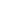 Ciénaga, 22 de julio de 2023DERECHO DE PETICIÓNAIR-E Santa MartaSanta Marta, MagdalenaEstimados Señores: AIR-E Santa MartaGerente de AIR-E Santa MartaSanta Marta, MagdalenaAsunto: Derecho de Petición para revisión y reparación de instalación eléctricaYo, YAIR CALDERON JACOME, identificado con cédula de ciudadanía número 42499453 expedida en Ciénaga, Magdalena, y con domicilio en Calle 15 # 12-45, Ciénaga, en ejercicio del derecho de petición que consagra el artículo 23 de la Constitución Política de Colombia y las disposiciones pertinentes del Código de Procedimiento Administrativo y de lo Contencioso Administrativo, respetuosamente solicito lo siguiente:Deseo solicitar a AIR-E Santa Marta la revisión y reparación de la instalación eléctrica en mi vivienda. Actualmente, he experimentado problemas recurrentes con la electricidad, como cortes de energía, fluctuaciones de voltaje y fallas en los circuitos. Estos problemas representan un riesgo para mi seguridad, la integridad de mis electrodomésticos y la estabilidad de la red eléctrica en general.Fundamento mi petición en la Ley 1755 de 2015 - Ley de Derecho de Petición, la cual garantiza el derecho de los ciudadanos a formular peticiones a las autoridades y recibir una respuesta oportuna. Asimismo, la normativa establece la responsabilidad de las empresas prestadoras de servicios públicos, como AIR-E, de garantizar un suministro eléctrico eficiente y seguro.Los problemas con la instalación eléctrica han generado situaciones de riesgo y han ocasionado daños en mis electrodomésticos, los cuales requieren reparación o reemplazo. Además, estas fallas recurrentes han generado inconvenientes en mi vida diaria y en el desarrollo de mis actividades laborales.Adjunto a esta petición fotografías que evidencian los problemas con la instalación eléctrica, así como cualquier otro documento que respalde la necesidad de la revisión y reparación solicitada. Agradezco que se les dé el debido análisis y consideración.Por favor, envíen su respuesta a la siguiente dirección:Yair Calderon JacomeCédula: 42499453 de Ciénaga, MagdalenaTeléfono: 3139136199Dirección: Calle 15 # 12-45, Ciénaga, Magdalena, ColombiaCorreo Electrónico: yaircalderonjacome@hotmail.comAgradezco su atención a esta petición y espero contar con una pronta respuesta que garantice la revisión y reparación de la instalación eléctrica en mi vivienda, asegurando así un suministro eléctrico confiable y seguro.Atentamente,Yair Calderon Jacome